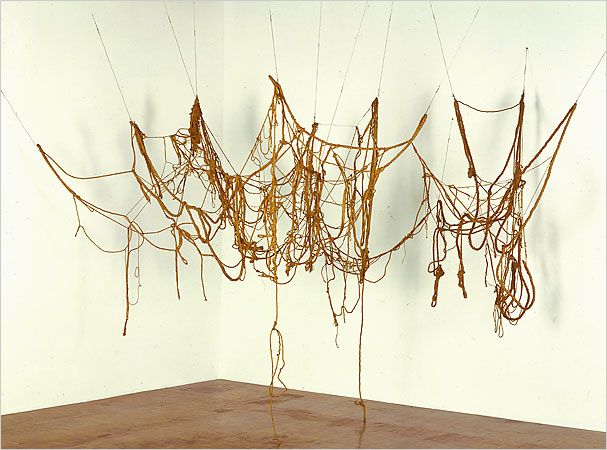 Alt Text: Sculptural artwork made of rope and latex suspended from 13 points on the ceiling Eva Hesse. No Title (1970) DetailCourse Syllabus ART 2 Introduction to Visual CultureJune 14-July 13, 2023Course DescriptionLecture course to learn the cultural significance of the arts. Instruction will cover media and movements. Students will also learn the elements and principles of design to understand the visual language of the arts and the methods used by artists to communicate ideas to the public. Course also emphasizes the multicultural dialogue that occurs throughout different communities in the world. (2019-20 Reedley Course Catalog, p. 175) This class is also known as Art Appreciation. InstructorStephanie Bradshaw  stephanie.bradshaw@scccd.edu  Office hours to be arranged Communication PolicyCommunication with your instructor is important to your academic success, especially in an online class. There are several ways to communicate with me in this class. When class announcements are made, you can reply to share your question with your classmates and me. For direct/personal communication, my preferred method of communication is Canvas Inbox. You may message me whenever you like, and I will usually get back to you within a few hours. On evenings and weekends, it may take longer, but within 24 hours. If you don’t hear back from me in that time, you may resend your message. If you prefer to talk, I can arrange a Zoom meeting with you. Finally, you can share questions and answer questions with your classmates in Café Chat in the course documents module. Office HoursRegular office hours have not been scheduled, but I am available by arrangement at a time convenient to you via chat or zoom. If having the option for a regular drop-in zoom time would be beneficial to you, please let me know, and I can arrange a time. Student Learning OutcomesStudent Learning Objectives:Recognize the breadth of art, and why humans make it. Identify the categories used to organize artwork: stylistic, cultural, time period, use of technique/media. Investigate and discuss artists’ unique interpretations of the complex world they inhabit. Recognize the visual elements and principles of design and employ them to describe artwork.Write an analysis of an artwork constructing a unique thesis and supporting it with description. When available to visit, go to a gallery or museum and examine an exhibition of artwork and document the experience in writing. During Pandemic shutdown, an online/virtual museum visit will be available.This class is an introduction to the study of art and visual culture. The content is divided into three sections:What is Visual Culture? What is art, how art is defined, who makes art, how art functions, and what are the principles we use to look at and study artMedia of art: The materials used to create art, and other media with which art can be created. Art is made in many more ways than the manipulation of physical materials like charcoal or paint or clay or marble.Art history: Prehistory/early civilization, non Western, Early modern World, (Renaissance/Baroque) From the earliest art to the bronze age; the classical and medieval periods in Europe;Art history: Modern/Contemporary world the modern world in late 18th and 19th century, and the 20th century, and the Post-modern world. Classwork/Academic HonestyProjects/Writing AssignmentsA two-part exploration of an artwork you choose in which you use what you have learned to describe and analyze.Art Visit is a 2-page informal writing assignment that can be completed in one of two ways: In-person, with a visit to an approved art gallery or art museum; Virtual with a Google Arts and Culture art museum visit. Recreate an Artwork from a museum using yourself, friends/family, ordinary objects and photography. Research Presentation: a content page or slide presentation researching an artist or art movement covered in class. Writing guidelines including grading rubrics will be provided in the course resources module. Read the guidelines carefully and respond to the assignment; an excellent submission that does not respond to the assignment will not receive full points.Academic HonestyProjects/Writing AssignmentsWriting guidelines including grading rubrics will be provided with each assignment. Read the guidelines carefully and respond to the assignment; an excellent submission that does not respond to the assignment prompts will not receive full points.TestsThere are a total of seven quizzes in the class including the final. You will receive points for six quizzes @ 50 points eachYour lowest quiz score will be dropped at the end of the semester. This means you can skip the final if you are happy with your other scores.Quizzes are not timed, and may be taken unlimited times to improve your score.No extension, no late quizzes without arrangement in advanceAbsencesIn an online course, attendance is calculated based on when student work is completed and submitted. Academic HonestyCheating, plagiarism, or engaging in other academic dishonesty in any form will not be tolerated. Plagiarism constitutes the use of the work of others without proper citation of the resource. Plagiarized work will be given a score of zero, with an opportunity to address the problem and resubmit, a second instance of will be given a zero. Plagiarism violates Administration Regulation 5500, Student Standards of Misconduct, and is subject to various disciplinary measures including removal from class, suspension, and expulsion. Plagiarism may include, but is not limited to, failing to provide complete citations and references for all work that draws on the ideas, words, or work of others, failing to identify the contributors to work done in collaboration, submitting duplicate work to be evaluated in different courses without the knowledge and consent of the instructors involved, or failing to observe security systems and software copyrights.Working in Groups Working with a study partner or group on assignments is a great way to facilitate your understanding of the class material, but the work you turn in should be your own. Use your own words to create your unique response. If a duplicate assignment is submitted by more than one student, I have no way of knowing if a sharing and communicating process took place, or one person copied from another. When two students submit the exact same response to an assignment, I will divide the points possible. (i.e. when the same 30-point assignment is submitted by two students, each student will receive 15 points). You will have the opportunity to fix it and resubmit one time during the term. Extra CreditExtra Credit assignments are located in the Extra Credit module at the bottom of the home page. The assignments will open on the first day of the class and are due on the last day of our term. Students may complete extra credit assignments worth 5% of the total points in the class or 60 points. GradingAssignment GradingTo receive full points, respond specifically to the question or prompt that is given in complete sentences. You are graded on the quality, as well as the length of the response. The length is specified in the question i.e., 2-3 sentences, one paragraph, two pages. The quality refers to how you respond to the prompt. Many assignments will ask you to think and respond with your own thoughts and/or feelings about the content rather than reporting back the facts you have learned. Rubrics will be provided with all writing assignments. Look at the rubric for specifications of the assignment/rubric.Final Grade CalculationDo not rely on Canvas for your grade. I will add up all the points earned in the class and determine your letter grade. Canvas percentages may not be an accurate assessment of your grade--class content sometimes changes during the course of the semester, and your grade at any time reflects only your percentage for what you have turned in and I have graded, not all of the class content (i.e. assignments you did not turn in). In addition, the multiple options and lowest quiz score will be dropped when I use a spread sheet to calculate your grade. Please contact me if you have questions about how you are doing. Grading in the College SystemGrades are earned each course and are recorded on the student’s permanent record. Grades represent the evaluation of student achievement of course objectives and learning outcomes. The college uses a five-letter grading system. A, B, C, and P are passing grades, satisfactory or better. D and NP are passing but less than satisfactory grade. F is a failing grade; it is not a passing grade. Units of credits are earned for all passing grades. In addition, a D grade is passing but is not considered satisfactory for meeting many of the college graduation/degree/major requirements or course prerequisite requirements. The D grade may not satisfy transfer requirements to four-year institutions. (2019-2020 Reedley College Catalog)Grade ScaleTable  Grade ScaleBasis for Grading (subject to change)Table  Basis for gradingClass ScheduleSection I: Visual CultureWhat is Art? How does it function? How do we describe and look at art?Section IV: Art History Timeline:The Modern/Contemporary WorldClass ProjectsQuizzesNote: Lowest Quiz score will be dropped at the end of the semester. DatesSchedule and content are subject to changeGrade RangePointsLetter Grade90-100%966-1072.5AEXCELLENT80-90%859-965BGOOD70-79%752-858CSATISFACTORY60-69%645-751DNOT SATISFACTORY-59%644 or lessFFAILINGDiscussions (approx., subject to change)200Assignments (approx., subject to change)247.5Quizzes300Projects/Writing assignments325TOTAL POINTS1072.5Module/TopicModule/TopicModule/TopicAssignments/Quiz/ProjectsAssignments/Quiz/ProjectsAssignments/Quiz/ProjectsAssignments/Quiz/ProjectsDueJune 14WEDClass introductionMODULE 1Visual Culture/ArtART TODAY: Gabriel OrozcoClass introductionMODULE 1Visual Culture/ArtART TODAY: Gabriel OrozcoClass introductionMODULE 1Visual Culture/ArtART TODAY: Gabriel OrozcoOpen June 14Syllabus/Class Intro QuizDiscussion: Gabriel OrozcoOpen June 14Syllabus/Class Intro QuizDiscussion: Gabriel OrozcoOpen June 14Syllabus/Class Intro QuizDiscussion: Gabriel OrozcoOpen June 14Syllabus/Class Intro QuizDiscussion: Gabriel Orozco6/14June 15THUMODULE 2What is Art/Creativity The Function of ArtART TODAY: Richard LongMODULE 2What is Art/Creativity The Function of ArtART TODAY: Richard LongMODULE 2What is Art/Creativity The Function of ArtART TODAY: Richard LongOpen June 14Discussion: Watts TowersOpen June 14Discussion: Watts TowersOpen June 14Discussion: Watts TowersOpen June 14Discussion: Watts Towers6/15Quiz 1: Section I; Pt 1Quiz 1: Section I; Pt 1Quiz 1: Section I; Pt 1Open June 14(Modules 1-2) Open June 14(Modules 1-2) Open June 14(Modules 1-2) Open June 14(Modules 1-2) 6/20June 19 MonNo ClassNo ClassNo ClassJune 20TUEMODULE 3Describing Art: Visual ElementsART TODAY: Kara WalkerMODULE 3Describing Art: Visual ElementsART TODAY: Kara WalkerMODULE 3Describing Art: Visual ElementsART TODAY: Kara WalkerOpen June 20Project IA: Discussion: Choose an Artwork Open June 20Project IA: Discussion: Choose an Artwork Open June 20Project IA: Discussion: Choose an Artwork Open June 20Project IA: Discussion: Choose an Artwork 6/20June 21WEDMODULE 4Principles of DesignLooking criticallyART TODAY: Mark BradfordMODULE 4Principles of DesignLooking criticallyART TODAY: Mark BradfordMODULE 4Principles of DesignLooking criticallyART TODAY: Mark BradfordOpen June 20Assignment: Make a color wheel Open June 20Assignment: Make a color wheel Open June 20Assignment: Make a color wheel Open June 20Assignment: Make a color wheel 6/21Quiz 2: Section I: Pt 2 Opens June 20Quiz 2: Section I: Pt 2 Opens June 20Quiz 2: Section I: Pt 2 Opens June 20Open June 20(Modules 3 & 4)Open June 20(Modules 3 & 4)Open June 20(Modules 3 & 4)Open June 20(Modules 3 & 4)6/22ProjectProjectProjectProject IB: Formal Analysis Project IB: Formal Analysis Project IB: Formal Analysis Project IB: Formal Analysis 6/26Section II: MediaA look at what art is made ofSection II: MediaA look at what art is made ofJune 22THUMODULE 5Mark Making:Drawing and PaintingART TODAY: Peter DoigMODULE 5Mark Making:Drawing and PaintingART TODAY: Peter DoigMODULE 5Mark Making:Drawing and PaintingART TODAY: Peter DoigOpen June 20Assignment: Figure Draw DisneyOpen June 20Assignment: Figure Draw DisneyOpen June 20Assignment: Figure Draw DisneyOpen June 20Assignment: Figure Draw Disney6/22June 26MONMODULE 6 Carving:Sculpture and PrintmakingART TODAY: Ai Wei WeiMODULE 6 Carving:Sculpture and PrintmakingART TODAY: Ai Wei WeiMODULE 6 Carving:Sculpture and PrintmakingART TODAY: Ai Wei WeiOpen June 26Assignment: Print QuestionsOpen June 26Assignment: Print QuestionsOpen June 26Assignment: Print QuestionsOpen June 26Assignment: Print Questions6/26Quiz 3: Section II: PT 1 Quiz 3: Section II: PT 1 Quiz 3: Section II: PT 1 Open June 26(module 5 & 6) Open June 26(module 5 & 6) Open June 26(module 5 & 6) Open June 26(module 5 & 6) 6/28June 27TUEMODULE 7 Photography, Film and Durational ArtART TODAY: Catherine OpieMODULE 7 Photography, Film and Durational ArtART TODAY: Catherine OpieMODULE 7 Photography, Film and Durational ArtART TODAY: Catherine OpieOpen June 26Assignment: Voyage to the MoonOpen June 26Assignment: Voyage to the MoonOpen June 26Assignment: Voyage to the MoonOpen June 26Assignment: Voyage to the Moon6/27June 28WEDMODULE 8Art with Function: Craft and ArchitectureART TODAY: Amalia Mesa BainsMODULE 8Art with Function: Craft and ArchitectureART TODAY: Amalia Mesa BainsMODULE 8Art with Function: Craft and ArchitectureART TODAY: Amalia Mesa BainsOpen June 26Assignment: Sunflower seedsOpen June 26Assignment: Sunflower seedsOpen June 26Assignment: Sunflower seedsOpen June 26Assignment: Sunflower seeds6/28Quiz 4: Section II: Pt 2 Quiz 4: Section II: Pt 2 Quiz 4: Section II: Pt 2 Open June 26(module 7-8)Open June 26(module 7-8)Open June 26(module 7-8)Open June 26(module 7-8)6/29Project: Art Visit Project: Art Visit Project: Art Visit Project II: In-Person or Virtual Art visitProject II: In-Person or Virtual Art visitProject II: In-Person or Virtual Art visitProject II: In-Person or Virtual Art visit6/29Section III: Art History Timeline: Ancient and Early Modern WorldSection III: Art History Timeline: Ancient and Early Modern WorldSection III: Art History Timeline: Ancient and Early Modern WorldSection III: Art History Timeline: Ancient and Early Modern WorldSection III: Art History Timeline: Ancient and Early Modern WorldJune 29THUMODULE 9 PrehistoryEarly CivilizationART TODAY: Julie Mehretu MODULE 10Ancient Non-Western ArtART TODAY: El Anatsui MODULE 9 PrehistoryEarly CivilizationART TODAY: Julie Mehretu MODULE 10Ancient Non-Western ArtART TODAY: El Anatsui MODULE 9 PrehistoryEarly CivilizationART TODAY: Julie Mehretu MODULE 10Ancient Non-Western ArtART TODAY: El Anatsui Open June 26Discussion: Palette King NarmerDiscussion: Temple StupaOpen June 26Discussion: Palette King NarmerDiscussion: Temple StupaOpen June 26Discussion: Palette King NarmerDiscussion: Temple StupaOpen June 26Discussion: Palette King NarmerDiscussion: Temple Stupa6/29July 3MONMODULE 11The Classical & Medieval WorldsART TODAY: Jacob LawrenceMODULE 11The Classical & Medieval WorldsART TODAY: Jacob LawrenceMODULE 11The Classical & Medieval WorldsART TODAY: Jacob LawrenceOpen July 3Assignment: What makes it Greek/Roman/Early Christian/Byzantine/Romanesque/Gothic?Open July 3Assignment: What makes it Greek/Roman/Early Christian/Byzantine/Romanesque/Gothic?Open July 3Assignment: What makes it Greek/Roman/Early Christian/Byzantine/Romanesque/Gothic?Open July 3Assignment: What makes it Greek/Roman/Early Christian/Byzantine/Romanesque/Gothic?7/3Quiz 5: Section III: Pt 1 (Open June 28-July 5)Quiz 5: Section III: Pt 1 (Open June 28-July 5)Quiz 5: Section III: Pt 1 (Open June 28-July 5)Open July 3(modules 9-11)Open July 3(modules 9-11)Open July 3(modules 9-11)Open July 3(modules 9-11)7/6JULY 4TUENo ClassNo ClassNo ClassJuly 5WEDMODULE 12Renaissance/BaroqueART TODAY: Kerry James MarshallMODULE 12Renaissance/BaroqueART TODAY: Kerry James MarshallMODULE 12Renaissance/BaroqueART TODAY: Kerry James MarshallOpen July 3Discussion: Which David?Open July 3Discussion: Which David?Open July 3Discussion: Which David?Open July 3Discussion: Which David?7/5July 6THUMODULE 1318th-19th Century ArtNeo Classicism, RomanticismART TODAY: Rachel WhitereadMODULE 1318th-19th Century ArtNeo Classicism, RomanticismART TODAY: Rachel WhitereadMODULE 1318th-19th Century ArtNeo Classicism, RomanticismART TODAY: Rachel WhitereadOpen July 3Discussion: Cats rule Dogs drool?Open July 3Discussion: Cats rule Dogs drool?Open July 3Discussion: Cats rule Dogs drool?Open July 3Discussion: Cats rule Dogs drool?7/6Section III Project Section III Project Section III Project Recreate an ArtworkRecreate an ArtworkRecreate an ArtworkRecreate an Artwork7/10Quiz 6: Section III Pt 2Quiz 6: Section III Pt 2Quiz 6: Section III Pt 2Open July 3(modules 12-14) Open July 3(modules 12-14) Open July 3(modules 12-14) Open July 3(modules 12-14) 7/11July 10MONMODULE 14 Late 19th century Art Realism, Academicism, Impressionism, Post ImpressionismART TODAY: Wayne ThiebaudOpen July 10Discussion: 19th century art movements7/10July 11TUEMODULE 15Early 20th century Modern ArtART TODAY: Cindy ShermanOpen July 10Assignment: Picasso’s Guernica7/11July 12WEDMODULE 16Interwar Years Modern ArtART TODAY: Jasper JohnsOpen July 10Assignment: Jasper Johns Regrets7/12July 13THUMODULE 17Post War Modern ArtART TODAY: John BaldessariOpen July 10Discussion: Sound Art: Kristina Kubisch and Janet Cardiff7/13Section IV ProjectCreate a Research Content Page7/13FINAL: Section IV: Pt 3 Open July 10 (modules 15-17)7/13Date OpenProject (assignment info for each in own module)Date DueJune 14IA: Choose an ArtworkJune 22June 14IB: Formal AnalysisJune 26June 14II. Art Visit/VirtualJune 29June 14III. Recreate an ArtworkJuly 10June 14III. Research Presentation July 13Date OpenQuizDue DateJune 14Quiz 1 (modules 1-2)June 20June 20Quiz 2 (modules 3-4)June 26June 26Quiz 3 (modules 5-6June 28June 26Quiz 4 (modules 7-8)July 3June 26Quiz 5 (modules 9-11)July 6July 10Quiz 6 (modules 12-14)July 11July 10Quiz 7 Final (modules 15-17)July 13Class BeginsJune 14No Class Mon June 19,Tue July 4, and each FridayLast dayJuly 13